Chủ đề: [Giải toán 6 sách kết nối tri thức với cuộc sống] tập 2 - Bài 33. Điểm nằm giữa hai điểm, tiaDưới đây Đọc tài liệu xin gợi ý trả lời Bài 8.7 trang 50 SGK Toán lớp 6 Tập 2 sách Kết nối tri thức với cuộc sống theo chuẩn chương trình mới của Bộ GD&ĐT:Giải Bài 8.7 trang 50 Toán lớp 6 Tập 2 Kết nối tri thứcCâu hỏi : Quan sát Hình 8.22 và cho biết: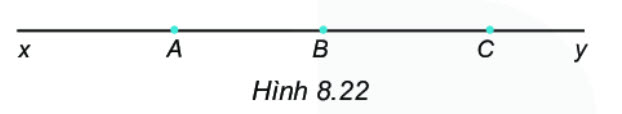 a) Có tất cả bao nhiêu tia? Nêu tên các tia đó.b) Điểm B nằm trên các tia nào? Tia đối của chúng là tia nào?c) Tia AC và tia CA có phải là hai tia đối nhau không?Giảia) Có tất cả 6 tia là: Ax; Ay (hay tia AB, AC); Bx (hay tia BA); By (hay tia BC); Cx (hay tia BC; CA); Cy.b)  Điểm B nằm trên các tia: Ay (hay tia AB, AC); Bx (hay tia BA); By (hay tia BC); Cx (hay tia CB; CA)- Tia đối của tia Ay (hay tia AB, AC) là tia Ax.- Tia đối của tia Bx (hay tia BA) là tia By (hay tia BC)- Tia đối của tia By (hay tia BC) là tia Bx (hay tia BA)- Tia đối của tia Cx (hay tia BC; CA) là tia Cy.c) Tia AC và tia CA không phải là tia đối của nhau vì chúng không có chung điểm gốc.-/-Vậy là trên đây Đọc tài liệu đã hướng dẫn các em hoàn thiện phần giải toán 6: Bài 8.7 trang 50 Toán lớp 6 Tập 2 Kết nối tri thức. Chúc các em học tốt.